Salacgrīvas novada atklātais čempionāts galda tenisā     2019.gads   Pamatturnīrs                                                                                                                                                                                              Iesākts 21.janvārī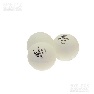 